ПРАВИТЕЛЬСТВО НИЖЕГОРОДСКОЙ ОБЛАСТИПОСТАНОВЛЕНИЕот 28 февраля 2022 г. N 118ОБ УТВЕРЖДЕНИИ ПОРЯДКА ОПРЕДЕЛЕНИЯ ОБЪЕМА И ПРЕДОСТАВЛЕНИЯИЗ ОБЛАСТНОГО БЮДЖЕТА СУБСИДИИ В ВИДЕ ИМУЩЕСТВЕННОГО ВЗНОСАВ ЦЕЛЯХ ФИНАНСОВОГО ОБЕСПЕЧЕНИЯ УСТАВНОЙ ДЕЯТЕЛЬНОСТИАВТОНОМНОЙ НЕКОММЕРЧЕСКОЙ ОРГАНИЗАЦИИ "ЦЕНТР ОБЩЕСТВЕННЫХСВЯЗЕЙ - НИЖЕГОРОДСКИЙ ДОМ НАРОДНОГО ЕДИНСТВА"В соответствии со статьей 78.1 Бюджетного кодекса Российской Федерации Правительство Нижегородской области постановляет:1. Утвердить прилагаемый Порядок определения объема и предоставления из областного бюджета субсидии в виде имущественного взноса в целях финансового обеспечения уставной деятельности автономной некоммерческой организации "Центр общественных связей - Нижегородский дом народного единства".2. Министерству внутренней региональной и муниципальной политики Нижегородской области в соответствии с Рекомендациями по расчету нормативов затрат на обеспечение административно-хозяйственной деятельности некоммерческих организаций (за исключением государственных учреждений) за счет средств областного бюджета, утвержденными приказом министерства финансов Нижегородской области от 1 июня 2021 г. N 98:1) принять нормативный правовой акт об утверждении нормативов затрат на обеспечение административно-хозяйственной деятельности автономной некоммерческой организации "Центр общественных связей - Нижегородский дом народного единства" за счет средств областного бюджета (далее - нормативы затрат);2) применять нормативы затрат для определения объема бюджетных ассигнований на предоставление субсидии в виде имущественного взноса в целях финансового обеспечения уставной деятельности автономной некоммерческой организации "Центр общественных связей - Нижегородский дом народного единства" за счет средств областного бюджета на очередной (текущий) финансовый год и плановый период.3. Настоящее постановление вступает в силу со дня вступления в силу закона Нижегородской области об областном бюджете на соответствующий финансовый год и плановый период (закона Нижегородской области о внесении изменений в закон Нижегородской области об областном бюджете на соответствующий финансовый год и плановый период), предусматривающего бюджетные ассигнования на предоставление из областного бюджета субсидии в виде имущественного взноса в целях финансового обеспечения уставной деятельности автономной некоммерческой организации "Центр общественных связей - Нижегородский дом народного единства", и подлежит официальному опубликованию.ГубернаторГ.С.НИКИТИНУтвержденпостановлением ПравительстваНижегородской областиот 28 февраля 2022 г. N 118ПОРЯДОКОПРЕДЕЛЕНИЯ ОБЪЕМА И ПРЕДОСТАВЛЕНИЯ ИЗ ОБЛАСТНОГО БЮДЖЕТАСУБСИДИИ В ВИДЕ ИМУЩЕСТВЕННОГО ВЗНОСА В ЦЕЛЯХ ФИНАНСОВОГООБЕСПЕЧЕНИЯ УСТАВНОЙ ДЕЯТЕЛЬНОСТИ АВТОНОМНОЙ НЕКОММЕРЧЕСКОЙОРГАНИЗАЦИИ "ЦЕНТР ОБЩЕСТВЕННЫХ СВЯЗЕЙ - НИЖЕГОРОДСКИЙДОМ НАРОДНОГО ЕДИНСТВА"1. Общие положения1.1. Настоящий Порядок разработан в соответствии со статьей 78.1 Бюджетного кодекса Российской Федерации, Общими требованиями к нормативным правовым актам, муниципальным правовым актам, регулирующим предоставление субсидий, в том числе грантов в форме субсидий, юридическим лицам, индивидуальным предпринимателям, а также физическим лицам - производителям товаров, работ, услуг, утвержденными постановлением Правительства Российской Федерации от 18 сентября 2020 г. N 1492, регулирует предоставление из областного бюджета субсидии в виде имущественного взноса в целях финансового обеспечения уставной деятельности автономной некоммерческой организации "Центр общественных связей - Нижегородский дом народного единства" (далее - субсидия) и содержит общие положения о предоставлении субсидии, условия и порядок предоставления субсидии, требования к отчетности, а также требования об осуществлении контроля (мониторинга) за соблюдением условий и порядка предоставления субсидии и ответственности за их нарушение.(в ред. постановления Правительства Нижегородской области от 15.08.2022 N 620)1.2. Субсидия предоставляется в рамках непрограммного направления деятельности, расходы на которое предусмотрены законом Нижегородской области об областном бюджете на соответствующий финансовый год и плановый период.1.3. Субсидия предоставляется министерством внутренней региональной и муниципальной политики Нижегородской области (далее - Министерство), осуществляющим функции главного распорядителя бюджетных средств, до которого в соответствии с бюджетным законодательством Российской Федерации как получателя бюджетных средств доведены в установленном порядке лимиты бюджетных обязательств на соответствующий финансовый год на предоставление субсидии на цель, установленную в пункте 1.1 настоящего Порядка (далее - лимиты бюджетных обязательств на предоставление субсидии).1.4. Получателем субсидии является автономная некоммерческая организация "Центр общественных связей - Нижегородский дом народного единства" (далее - АНО "Дом народного единства"), определенная законом Нижегородской области об областном бюджете на соответствующий финансовый год и плановый период.1.5. Сведения о субсидии размещаются на едином портале бюджетной системы Российской Федерации в информационно-телекоммуникационной сети "Интернет" (далее - единый портал) не позднее 15-го рабочего дня, следующего за днем принятия закона Нижегородской области об областном бюджете на очередной финансовый год и плановый период (закона Нижегородской области о внесении изменений в закон Нижегородской области об областном бюджете на текущий финансовый год и плановый период).(п. 1.5 в ред. постановления Правительства Нижегородской области от 24.01.2023 N 47)2. Условия и порядок предоставления субсидии2.1. Субсидия предоставляется на финансовое обеспечение расходов АНО "Дом народного единства", связанных с его уставной деятельностью, в целях достижения результатов предоставления Субсидии, установленных в пункте 2.11 настоящего Порядка.(в ред. постановления Правительства Нижегородской области от 25.04.2023 N 343)К направлениям расходов АНО "Дом народного единства", на финансовое обеспечение которых предоставляется субсидия, относятся:- оплата труда работников АНО "Дом народного единства", а также работников по договорам гражданско-правового характера (в том числе экспертов, волонтеров, активистов органов территориального общественного самоуправления) и оплата страховых взносов во внебюджетные фонды, установленные законодательством Российской Федерации;- оплата транспортных расходов, расходов, связанных со служебными командировками, оплата взносов за участие в мероприятиях;- оплата расходов на приобретение и аренду транспортных средств в рамках установленных целей и задач деятельности АНО "Дом народного единства";- оплата расходов на текущий и капитальный ремонт помещений;- оплата коммунальных услуг и аренды помещений;- оплата услуг связи;- оплата разработки, приобретения и обслуживания программного обеспечения, разработки и поддержания в актуальном состоянии сайта АНО "Дом народного единства";- приобретение основных средств, в том числе офисной мебели и оргтехники;- приобретение материальных запасов, в том числе канцелярских товаров, хозяйственных материалов;- оплата расходов, связанных с содержанием имущества;- оплата услуг по подбору и обучению персонала;- оплата товаров, работ, услуг в рамках организации и проведения мероприятий (совещаний, заседаний, конференций, форумов, семинаров, конгрессов, круглых столов, колл-центров и иных);- оплата расходов на реализацию мероприятий в соответствии с распоряжениями Правительства Нижегородской области;(абзац введен постановлением Правительства Нижегородской области от 24.01.2023 N 47)- последующее предоставление средств субсидии иным лицам, являющимся автономными некоммерческими организациями, учредителем которых является АНО "Дом народного единства", в виде имущественного взноса для достижения результатов предоставления субсидии, указанных в абзацах шестом и седьмом пункта 2.11 настоящего Порядка;(абзац введен постановлением Правительства Нижегородской области от 09.08.2023 N 723)- оплата иных расходов, связанных с уставной деятельностью АНО "Дом народного единства".Расходы, на финансовое обеспечение которых предоставляется субсидия, осуществляются в соответствии с требованиями, установленными приказом Министерства об утверждении нормативов затрат на обеспечение административно-хозяйственной деятельности АНО "Дом народного единства" на соответствующий финансовый год и плановый период.(в ред. постановления Правительства Нижегородской области от 15.08.2022 N 620)2.2. АНО "Дом народного единства" на дату не ранее чем за 30 календарных дней до даты представления заявления в соответствии с пунктом 2.4 настоящего Порядка должна соответствовать следующим требованиям:(в ред. постановления Правительства Нижегородской области от 25.04.2023 N 343)- у АНО "Дом народного единства" должна отсутствовать неисполненная обязанность по уплате налогов, сборов, страховых взносов, пеней, штрафов, процентов, подлежащих уплате в соответствии с законодательством Российской Федерации о налогах и сборах;- у АНО "Дом народного единства" должна отсутствовать просроченная задолженность по возврату в областной бюджет субсидий, бюджетных инвестиций, предоставленных в том числе в соответствии с иными правовыми актами, а также иная просроченная (неурегулированная) задолженность по денежным обязательствам перед Нижегородской областью;- АНО "Дом народного единства" не должна находиться в процессе реорганизации (за исключением реорганизации в форме присоединения к АНО "Дом народного единства" другого юридического лица), ликвидации, в отношении нее не введена процедура банкротства, деятельность АНО "Дом народного единства" не приостановлена в порядке, предусмотренном законодательством Российской Федерации;- в реестре дисквалифицированных лиц отсутствуют сведения о дисквалифицированных руководителе, членах коллегиального исполнительного органа, лице, исполняющем функции единоличного исполнительного органа, или главном бухгалтере АНО "Дом народного единства";- АНО "Дом народного единства" не должна являться иностранным юридическим лицом, в том числе местом регистрации которого является государство или территория, включенные в утверждаемый Министерством финансов Российской Федерации перечень государств и территорий, используемых для промежуточного (офшорного) владения активами в Российской Федерации (далее - офшорная компания), а также российским юридическим лицом, в уставном (складочном) капитале которого доля прямого или косвенного (через третьих лиц) участия офшорных компаний в совокупности превышает 25 процентов (если иное не предусмотрено законодательством Российской Федерации). При расчете доли участия офшорных компаний в капитале российских юридических лиц не учитывается прямое и (или) косвенное участие офшорных компаний в капитале публичных акционерных обществ (в том числе со статусом международной компании), акции которых обращаются на организованных торгах в Российской Федерации, а также косвенное участие таких офшорных компаний в капитале других российских юридических лиц, реализованное через участие в капитале указанных публичных акционерных обществ;(в ред. постановления Правительства Нижегородской области от 24.01.2023 N 47)- АНО "Дом народного единства" не должна получать средства из областного бюджета на основании иных нормативных правовых актов на цели предоставления субсидии.(в ред. постановления Правительства Нижегородской области от 25.04.2023 N 343)Проверка соответствия АНО "Дом народного единства" требованиям, указанным в настоящем пункте, осуществляется на основании документов, приложенных к заявлению о предоставлении субсидии согласно перечню, установленному пунктом 2.4 настоящего Порядка.(в ред. постановления Правительства Нижегородской области от 15.08.2022 N 620)2.3. Условием предоставления субсидии является соблюдение АНО "Дом народного единства" условий, установленных в пункте 3 статьи 78.1 Бюджетного кодекса Российской Федерации.Условия, установленные в пункте 3 статьи 78.1 Бюджетного кодекса Российской Федерации, включаются в соглашение о предоставлении субсидии в соответствии с пунктом 2.10 настоящего Порядка.2.4. Для получения субсидии АНО "Дом народного единства" представляет в Министерство заявление о предоставлении субсидии, составленное по форме, установленной Министерством (далее - заявление).К заявлению прилагаются:1) копия устава АНО "Дом народного единства", заверенная в установленном порядке;2) выписка из Единого государственного реестра юридических лиц, в том числе полученная с официального сайта Федеральной налоговой службы в информационно-телекоммуникационной сети "Интернет" в форме электронного документа, подписанного усиленной квалифицированной электронной подписью, на дату не ранее чем за 5 календарных дней до даты представления заявления (в случае непредставления документа Министерство получает его самостоятельно с официального сайта Федеральной налоговой службы в информационно-телекоммуникационной сети "Интернет");3) документы, подтверждающие соответствие АНО "Дом народного единства" требованиям, указанным в пункте 2.2 настоящего Порядка:- справка территориального налогового органа об исполнении налогоплательщиком (плательщиком сбора, плательщиком страховых взносов, налоговым агентом) обязанности по уплате налогов, сборов, страховых взносов, пеней, штрафов, процентов;- справка о просроченной задолженности по возврату в областной бюджет субсидий, бюджетных инвестиций, предоставленных в том числе в соответствии с иными правовыми актами, а также иной просроченной (неурегулированной) задолженности по денежным обязательствам перед Нижегородской областью, составленная по форме, определенной типовой формой соглашения о предоставлении из областного бюджета субсидий, утвержденной министерством финансов Нижегородской области;- справка территориального налогового органа об отсутствии в реестре дисквалифицированных лиц сведений о дисквалифицированных руководителе, членах коллегиального исполнительного органа, лице, исполняющем функции единоличного исполнительного органа, или главном бухгалтере АНО "Дом народного единства";- справка, составленная в произвольной форме, подписанная руководителем АНО "Дом народного единства" и заверенная печатью АНО "Дом народного единства", подтверждающая, что:АНО "Дом народного единства" не находится в процессе реорганизации, ликвидации, в отношении нее не введена процедура банкротства, деятельность АНО "Дом народного единства" не приостановлена в порядке, предусмотренном законодательством Российской Федерации;АНО "Дом народного единства" не является иностранным юридическим лицом, в том числе офшорной компанией, а также российским юридическим лицом, в уставном (складочном) капитале которого доля прямого или косвенного (через третьих лиц) участия офшорных компаний в совокупности превышает 25 процентов (если иное не предусмотрено законодательством Российской Федерации), с учетом правила расчета доли такого участия, указанного в абзаце шестом пункта 2.2 настоящего Порядка;АНО "Дом народного единства" не получает средства из областного бюджета на основании иных нормативных правовых актов на цели предоставления субсидии;4) пояснительная записка, содержащая обоснование необходимости предоставления средств субсидии, включая утвержденные руководителем АНО "Дом народного единства" расчет-обоснование суммы субсидии и предварительную смету расходов АНО "Дом народного единства", составленную на текущий финансовый год по направлениям расходов, указанным в пункте 2.1 настоящего Порядка.(п. 2.4 в ред. постановления Правительства Нижегородской области от 25.04.2023 N 343)2.5. Заявление с документами, указанными в пункте 2.4 настоящего Порядка (далее - документы), в день их поступления в Министерство подлежат регистрации Министерством в порядке, установленном в Инструкции по делопроизводству в органах исполнительной власти Нижегородской области и их структурных подразделениях, утвержденной постановлением Правительства Нижегородской области.(в ред. постановления Правительства Нижегородской области от 25.04.2023 N 343)2.6. Министерство:2.6.1. В срок не позднее 10-го рабочего дня, следующего за датой регистрации документов, рассматривает их на предмет соответствия АНО "Дом народного единства" требованиям, указанным в пункте 2.2 настоящего Порядка, и:- при наличии оснований для отказа в предоставлении субсидии, указанных в пункте 2.7 настоящего Порядка, принимает решение об отказе в предоставлении субсидии;- при отсутствии оснований для отказа в предоставлении субсидии, указанных в пункте 2.7 настоящего Порядка, принимает решение о предоставлении АНО "Дом народного единства" субсидии с указанием размера предоставляемой субсидии.Решение оформляется приказом Министерства.2.6.2. В срок не позднее 3-го рабочего дня, следующего за днем принятия решения, направляет АНО "Дом народного единства" письменное уведомление о принятом решении:- в случае принятия решения об отказе АНО "Дом народного единства" в предоставлении субсидии - с указанием причины отказа;- в случае принятия решения о предоставлении АНО "Дом народного единства" субсидии - с указанием сроков заключения соглашения о предоставлении субсидии в соответствии с пунктом 2.10 настоящего Порядка.2.7. Основания для отказа АНО "Дом народного единства" в предоставлении субсидии:- несоответствие АНО "Дом народного единства" требованиям, установленным в пункте 2.2 настоящего Порядка;- несоответствие представленных документов требованиям, определенным в пункте 2.4 настоящего Порядка, и (или) непредставление (представление не в полном объеме) указанных документов;- установление факта недостоверности представленной АНО "Дом народного единства" информации.2.8. Объем бюджетных ассигнований на предоставление АНО "Дом народного единства" субсидии устанавливается законом Нижегородской области об областном бюджете на очередной финансовый год и плановый период (законом Нижегородской области о внесении изменений в закон Нижегородской области об областном бюджете на текущий финансовый год и плановый период).Источником финансового обеспечения субсидии являются средства областного бюджета.Размер субсидии на соответствующий финансовый год определяется законом Нижегородской области об областном бюджете (сводной бюджетной росписью) на соответствующий финансовый год и плановый период с учетом направлений расходов, указанных в пункте 2.1 настоящего Порядка.2.9. В случае нарушения условий предоставления субсидии, указанных в пункте 2.3 настоящего Порядка, субсидия подлежит возврату в доход областного бюджета на основании:- предписания органа государственного финансового контроля, содержащего информацию о выявленных в пределах компетенции органа государственного финансового контроля нарушениях условий предоставления субсидии и требование о возврате в доход областного бюджета субсидии в установленные в предписании сроки или в течение 30 календарных дней со дня его получения, если срок не указан в предписании;- требования Министерства, содержащего информацию о выявленных в пределах компетенции Министерства нарушениях условий предоставления субсидии и требование о возврате в доход областного бюджета субсидии в установленные в требовании сроки или в течение 30 календарных дней со дня его получения, если срок не указан в требовании.Предписание (требование) органа государственного финансового контроля (Министерства) направляется в срок не позднее 30-го рабочего дня со дня установления факта нарушения условия предоставления субсидии.2.10. Субсидия предоставляется на основании соглашения о предоставлении субсидии, заключенного между Министерством и АНО "Дом народного единства" (далее - Соглашение).Соглашение, дополнительное соглашение к Соглашению, в том числе дополнительное соглашение о расторжении Соглашения (при необходимости), заключаются в соответствии с типовой формой, утвержденной приказом министерства финансов Нижегородской области.(в ред. постановлений Правительства Нижегородской области от 24.01.2023 N 47, от 25.04.2023 N 343)В Соглашение включаются:- условия предоставления субсидии, указанные в пункте 2.3 настоящего Порядка;- условие о соблюдении АНО "Дом народного единства" требований, установленных приказом Министерства об утверждении нормативов затрат на обеспечение административно-хозяйственной деятельности АНО "Дом народного единства" на соответствующий финансовый год и плановый период, при расходовании средств субсидии;- условие о согласовании новых условий Соглашения или о расторжении Соглашения при недостижении согласия по новым условиям в случае уменьшения ранее доведенных до Министерства лимитов бюджетных обязательств на предоставление субсидии, приводящего к невозможности предоставления субсидии в размере, определенном в Соглашении;- положение о казначейском сопровождении субсидии, установленное правилами казначейского сопровождения в соответствии с бюджетным законодательством Российской Федерации;- положение о возможности осуществления расходов, источником финансового обеспечения которых являются не использованные в отчетном финансовом году остатки субсидии, при принятии Министерством по согласованию с министерством финансов Нижегородской области решения о наличии потребности в указанных средствах или возврате указанных средств при отсутствии в них потребности в порядке и сроки, установленные в пункте 2.14 настоящего Порядка;(абзац введен постановлением Правительства Нижегородской области от 25.04.2023 N 343)- абзац исключен с 24.01.2023. - Постановление Правительства Нижегородской области от 24.01.2023 N 47.В случае если для достижения результатов предоставления субсидии, указанных в абзацах шестом и седьмом пункта 2.11 настоящего Порядка, предусматривается последующее предоставление АНО "Дом народного единства" средств иным лицам, указанным в абзаце шестнадцатом пункта 2.1 настоящего Порядка, в Соглашение дополнительно включаются:(абзац введен постановлением Правительства Нижегородской области от 09.08.2023 N 723)- условия, аналогичные положениям, предусмотренным пунктом 2.11 настоящего Порядка в части результатов предоставления субсидии, указанных в абзацах шестом и седьмом пункта 2.11 настоящего Порядка;(абзац введен постановлением Правительства Нижегородской области от 09.08.2023 N 723)- условия, аналогичные положениям, предусмотренным пунктами 3.1, 3.2 настоящего Порядка.(абзац введен постановлением Правительства Нижегородской области от 09.08.2023 N 723)В случае изменения обстоятельств, послуживших основанием для заключения Соглашения, АНО "Дом народного единства" обязана уведомить о данных изменениях Министерство с приложением соответствующих документов.2.11. Планируемыми результатами предоставления субсидии, под которыми понимаются результаты деятельности АНО "Дом народного единства", являются:(в ред. постановления Правительства Нижегородской области от 24.01.2023 N 47)- количество мероприятий (семинаров и тренингов) для социально ориентированных некоммерческих организаций и инициативных граждан, способствующих повышению их компетентности в решении социально значимых задач, управлении организацией, проектами, формировании партнерского окружения, проведенных на площадках, предоставленных АНО "Дом народного единства", ед.;- количество социально ориентированных некоммерческих организаций и инициативных граждан, принявших участие в мероприятиях (семинарах и тренингах), организованных АНО "Дом народного единства" и способствующих повышению их компетентности в решении социально значимых задач, управлении организацией, проектами, формировании партнерского окружения, проведенных на площадках, ед.;- количество проведенных конкурсов для некоммерческих организаций, ед.;- количество некоммерческих организаций, принявших участие в конкурсах, организованных АНО "Дом народного единства", ед.;- количество благополучателей по результатам реализованных мероприятий, чел.;(в ред. постановления Правительства Нижегородской области от 09.08.2023 N 723)- количество жителей Нижегородской области, вовлеченных в реализацию социально значимых проектов, чел.;- количество реализованных социально значимых проектов, выдвинутых (поддержанных) населением и (или) органами территориального общественного самоуправления, общественными организациями, по которым оказана помощь при оформлении документации, ед.;- количество организованных и проведенных мероприятий (совещаний, заседаний, конференций, форумов, семинаров, конгрессов, круглых столов, колл-центров и иных), ед.;- количество консультаций (в том числе информационно-аналитической, консультационной и организационной поддержки), оказанных сотрудниками АНО "Дом народного единства" для некоммерческих организаций, ед.Характеристики результатов предоставления субсидии (показатели, необходимые для достижения результатов предоставления субсидии) не устанавливаются.(в ред. постановления Правительства Нижегородской области от 24.01.2023 N 47)Точные даты завершения и конечные значения результатов предоставления субсидии устанавливаются в Соглашении.(в ред. постановления Правительства Нижегородской области от 24.01.2023 N 47)Результаты предоставления субсидии соответствуют типу результатов предоставления субсидии "оказание услуг (выполнение работ)", определенному в соответствии с Порядком проведения мониторинга достижения результатов предоставления субсидии, в том числе грантов в форме субсидий, юридическим лицам, индивидуальным предпринимателям, физическим лицам - производителям товаров, работ, услуг, утвержденным приказом Министерства финансов Российской Федерации от 29 сентября 2021 г. N 138н (далее - приказ Министерства финансов Российской Федерации N 138н).(абзац введен постановлением Правительства Нижегородской области от 15.08.2022 N 620)АНО "Дом народного единства" обеспечивает достижение установленных в Соглашении конечных значений результатов предоставления субсидии на даты завершения, установленные в Соглашении.(в ред. постановления Правительства Нижегородской области от 24.01.2023 N 47)2.12. Перечисление субсидии осуществляется Министерством под фактическую потребность (с учетом аванса) в пределах суммы, необходимой для оплаты денежных обязательств по расходам АНО "Дом народного единства", на основании документов, подтверждающих возникновение у АНО "Дом народного единства" денежных обязательств, в срок не позднее 10-го рабочего дня, следующего за днем предоставления АНО "Дом народного единства" указанных документов.(в ред. постановления Правительства Нижегородской области от 24.01.2023 N 47)2.13. Перечисление субсидии осуществляется после санкционирования оплаты денежных обязательств в соответствии с Порядком открытия, ведения лицевых счетов получателей бюджетных средств и санкционирования оплаты денежных обязательств министерства финансов Нижегородской области, утвержденным приказом министерства финансов Нижегородской области от 30 ноября 2010 г. N 156, с лицевого счета Министерства, открытого в управлении областного казначейства министерства финансов Нижегородской области, в пределах установленных лимитов бюджетных обязательств и предельных объемов финансирования, на отдельный лицевой счет для учета иных юридических лиц, не являющихся участниками бюджетного процесса, открытый АНО "Дом народного единства" в министерстве финансов Нижегородской области.Субсидия предоставляется АНО "Дом народного единства" на основании Соглашения по кодам классификации расходов бюджетов Российской Федерации:КВСР 316 КФСР 0108 КЦСР 7770696000 КВР 632 КОСГУ 246 Доп. ФК 900;КВСР 316 КФСР 0113 КЦСР 7770696000 КВР 632 КОСГУ 246 Доп. ФК 900.(п. 2.13 в ред. постановления Правительства Нижегородской области от 24.01.2023 N 47)2.14. АНО "Дом народного единства" обеспечивает целевое использование субсидии и расходует ее по направлениям, указанным в пункте 2.1 настоящего Порядка.2.15. В случае наличия у АНО "Дом народного единства" не использованного в отчетном финансовом году остатка субсидии Министерство принимает решение о наличии потребности в указанных средствах в порядке, установленном Правительством Нижегородской области.В случае отсутствия решения о наличии потребности, указанного в абзаце первом настоящего пункта, остаток субсидии, не использованный АНО "Дом народного единства" в отчетном финансовом году (за исключением субсидии, предоставленной в пределах суммы, необходимой для оплаты денежных обязательств АНО "Дом народного единства", источником финансового обеспечения которых является субсидия), подлежит возврату в областной бюджет в срок не позднее 1 февраля текущего финансового года путем перечисления денежных средств на лицевой счет Министерства.(п. 2.15 в ред. постановления Правительства Нижегородской области от 25.04.2023 N 343)3. Требования к отчетности3.1. АНО "Дом народного единства" ежеквартально, не позднее 25-го числа месяца, следующего за отчетным кварталом, представляет в Министерство следующую отчетность:- об осуществлении расходов, источником финансового обеспечения которых является субсидия, произведенных АНО "Дом народного единства" (с приложением заверенных копий документов, подтверждающих произведенные расходы);- о достижении значений результатов предоставления субсидии, указанных в пункте 2.11 настоящего Порядка.Отчетность представляется по формам, определенным типовой формой соглашения, утвержденной приказом министерства финансов Нижегородской области, и установленным в Соглашении.(в ред. постановления Правительства Нижегородской области от 25.04.2023 N 343)3.2. Министерство вправе устанавливать в Соглашении сроки и формы представления АНО "Дом народного единства" дополнительной отчетности.3.3. АНО "Дом народного единства" несет ответственность за достоверность представляемых в отчетности сведений.3.4. Министерство на основании отчетности, представленной в соответствии с абзацем третьим пункта 3.1 настоящего Порядка, оценивает эффективность предоставления субсидии путем сопоставления фактически достигнутых АНО "Дом народного единства" значений результатов предоставления субсидии и конечных значений результатов предоставления субсидии, установленных в Соглашении.(в ред. постановлений Правительства Нижегородской области от 15.08.2022 N 620, от 24.01.2023 N 47)Предоставление субсидии признается эффективным в случае достижения АНО "Дом народного единства" конечных значений результатов предоставления субсидии, установленных в Соглашении.(в ред. постановления Правительства Нижегородской области от 24.01.2023 N 47)4. Требования об осуществлении контроля (мониторинга)за соблюдением условий и порядка предоставления субсидии,ответственность за их нарушение(в ред. постановления Правительства Нижегородской областиот 15.08.2022 N 620)4.1. В отношении АНО "Дом народного единства" и лиц, являющихся поставщиками (подрядчиками, исполнителями) по договорам (соглашениям), заключенным в целях исполнения обязательств по Соглашению, осуществляются проверки:- Министерством - в части соблюдения условий и порядка предоставления субсидии, в том числе в части достижения результатов ее предоставления;(в ред. постановления Правительства Нижегородской области от 15.08.2022 N 620)- органами государственного финансового контроля - в соответствии со статьями 268.1 и 269.2 Бюджетного кодекса Российской Федерации.        1    4.1 .    В   отношении  АНО  "Дом  народного  единства"  осуществляетсямониторинг   достижения   результатов  предоставления  субсидии  исходя  издостижения   значений  результатов  предоставления  субсидии,  определенныхСоглашением,   и   событий,  отражающих  факт  завершения  соответствующегомероприятия  по  получению  результата предоставления субсидии (контрольнаяточка), в порядке и по формам, установленным приказом Министерства финансовРоссийской Федерации N 138н.         1(п.   4.1   введен   постановлением   Правительства  Нижегородской  областиот 15.08.2022 N 620)4.2. АНО "Дом народного единства" несет ответственность за нарушение условий и порядка предоставления субсидии, установленных настоящим Порядком и Соглашением.(в ред. постановления Правительства Нижегородской области от 15.08.2022 N 620)4.3. За нарушение условий и порядка предоставления субсидии предусматриваются следующие меры ответственности:(в ред. постановления Правительства Нижегородской области от 15.08.2022 N 620)4.3.1. Возврат средств субсидии в доход областного бюджета в случае нарушения условий, установленных при предоставлении субсидии, выявленного в том числе по фактам проверок, проведенных Министерством и (или) органом государственного финансового контроля, в порядке, установленном пунктом 2.9 настоящего Порядка, в размере выявленного нарушения.4.3.2. Возврат средств субсидии в доход областного бюджета в случае недостижения на дату завершения, установленную в Соглашении, конечного значения результата предоставления субсидии, установленного в Соглашении, в размере, рассчитанном по следующей формуле:(в ред. постановления Правительства Нижегородской области от 24.01.2023 N 47)Vвозврата = Vсубсидии x k,где:Vсубсидии - размер субсидии, предоставленной АНО "Дом народного единства" за отчетный финансовый период (квартал);k - коэффициент возврата субсидии.Коэффициент возврата субсидии рассчитывается по формуле:k = 1 - Т / S, где:где:Т - фактически достигнутое значение результата предоставления субсидии;S - конечное значение результата предоставления субсидии, установленное в Соглашении.(в ред. постановления Правительства Нижегородской области от 24.01.2023 N 47)    Письменное  уведомление  о  необходимости  возврата  средств субсидии суказанием  реквизитов, необходимых для осуществления возврата, направляетсяМинистерством  в  срок  не  позднее  30-го рабочего дня, следующего за днемустановления  факта  недостижения  АНО  "Дом  народного единства" конечногозначения  результата  предоставления  субсидии,  выявленного в том числе наосновании  отчетности,  представленной  в  соответствии  с  абзацем третьимпункта   3.1   настоящего   Порядка,   и  (или)  по  результатам  проверок,предусмотренных  пунктом  4.1  настоящего  Порядка,  и  (или)  мониторинга,                            1предусмотренного пунктом 4.1  настоящего Порядка.(в ред. постановления Правительства Нижегородской области от 24.01.2023 N 47)Возврат средств субсидии осуществляется АНО "Дом народного единства" в срок, не превышающий 30 календарных дней со дня получения уведомления.4.3.3. Иные меры ответственности, предусмотренные Кодексом Российской Федерации об административных правонарушениях.4.5. Неисполнение обязательств по возврату субсидии в соответствии с пунктом 2.15, подпунктами 4.3.1, 4.3.2 пункта 4.3 настоящего Порядка является основанием для взыскания полученной суммы субсидии в судебном порядке.(пункт в ред. постановления Правительства Нижегородской области от 25.04.2023 N 343)4.5. Основанием для освобождения АНО "Дом народного единства" от применения мер ответственности, предусмотренных пунктом 4.3 настоящего Порядка, является документально подтвержденное наступление обстоятельств непреодолимой силы, препятствующих исполнению соответствующих обязательств.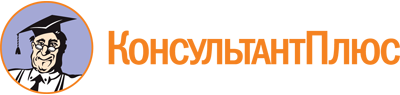 Постановление Правительства Нижегородской области от 28.02.2022 N 118
(ред. от 09.08.2023)
"Об утверждении Порядка определения объема и предоставления из областного бюджета субсидии в виде имущественного взноса в целях финансового обеспечения уставной деятельности автономной некоммерческой организации "Центр общественных связей - Нижегородский дом народного единства"Документ предоставлен КонсультантПлюс

www.consultant.ru

Дата сохранения: 03.11.2023
 Список изменяющих документов(в ред. постановлений Правительства Нижегородской областиот 15.08.2022 N 620, от 24.01.2023 N 47, от 25.04.2023 N 343,от 09.08.2023 N 723)Список изменяющих документов(в ред. постановлений Правительства Нижегородской областиот 15.08.2022 N 620, от 24.01.2023 N 47, от 25.04.2023 N 343,от 09.08.2023 N 723)КонсультантПлюс: примечание.Нумерация пунктов дана в соответствии с изменениями, внесенными постановлением Правительства Нижегородской области от 25.04.2023 N 343.